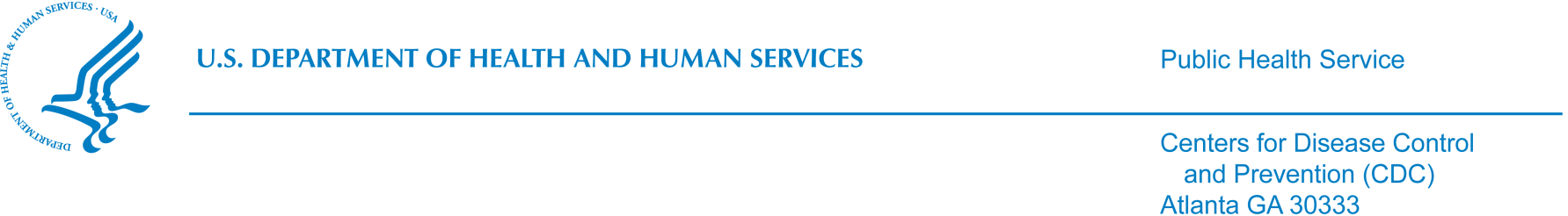 Sally RespondentFamily Care Associates1234 Main StRaleigh, NC 20333-1528Dear Ms Respondent,About two weeks ago, we mailed you an important survey questionnaire aimed at helping us learn about services performed at your facility that may help to End the HIV Epidemic (EHE). If you have already completed the survey, please accept our thanks for helping with this important project. If you have not yet had a chance to complete it, I urge you to take approximately 30 minutes to complete the survey.This information is being collected as part of a collaboration between the Centers for Disease Control and Prevention (CDC) and the North Carolina Department of Health and Human Services to help us to learn about services performed at your facility that may support EHE in the United States. Your facility was selected because 1 or more patients with HIV have received care at your facility. Ultimately, data from this survey can be used locally and nationally to draft recommendations and influence the direction of resources allocated to improve HIV care and EHE. As a leader at your facility, your responses are very important to us. You can complete the survey online by typing the below URL into the Address or Location field at the top of your Web browser and using the username and password provided. 	URL:				https:\\xxxxxx	Username:			xxxx	Password (case-sensitive):	xxxxxxOr you may complete the paper copy of the survey and mail it using the enclosed postage-paid return envelope. All survey responses will be kept confidential.We realize that your schedule is extremely busy and that there are many demands for your time. Participating in this survey is voluntary, but we hope that you can help us. Your responses matter. If you have any questions about the survey or experience technical difficulties with the online survey and need assistance, please call xxx-xxx-xxxx or email the Study Director at xxxx@xxxx.org. Sincerely,R. Luke Shouse, MD, MPHTeam Leader, Clinical Outcomes TeamDivision of HIV/AIDS PreventionCenters for Disease Control and Prevention